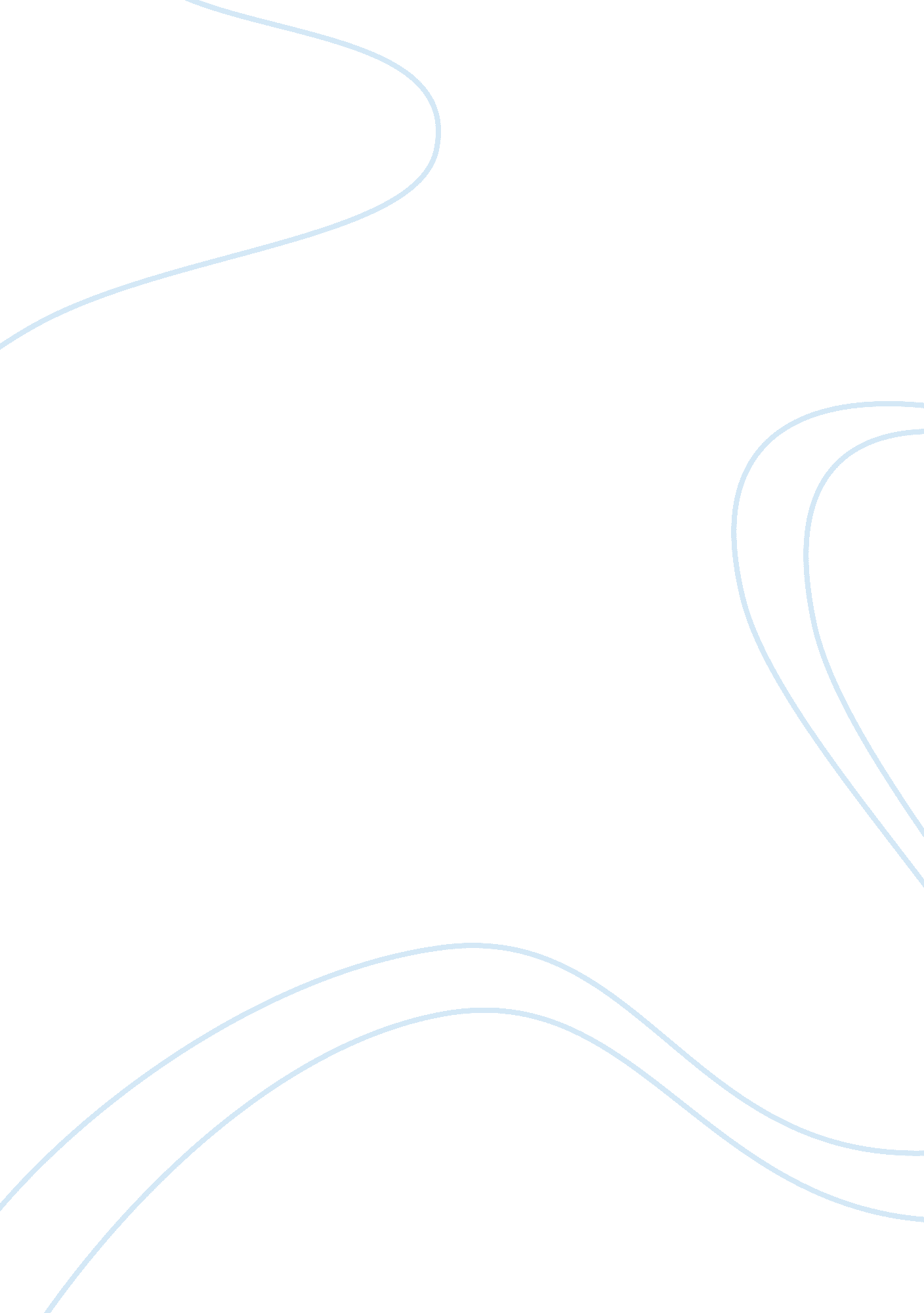 Piaget and vygotsky were both considered constructivists education essayEducation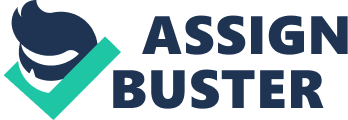 Piaget and Vygotsky were both considered constructivists. Constructivism is a theory of learning and larning based on the thought that knowledge is developed through mental building. This suggests that worlds learn, building new cognition by patching together their past experiences. Another similarity between Piaget and Vygotsky is that they both believe social influences set up the boundaries of cognitive growing. The chief thoughts in Piaget 's and Vygotsky 's theories sing intelligence differ. Harmonizing to Piaget, intelligence was a merchandise of action. He believed that kids learn by interaction with their surrounding and that such acquisition 's occur after development. Vygotsky nevertheless, believed that larning occurs before development can and that a kid learns because of history andsymbolism. Vygotsky besides thought that kids appreciate input from their milieus every bit good as other people. Piaget on the other manus did non put any importance on the input of others. Piaget and Vygotsky 's theories sing the phases of development have differing sentiments every bit good. Piaget 's theory of cognitive development is made up of four phases which mark the outgrowth of new rational abilities. The earliest phase is the sensorimotor phase, which occurs between birth and two old ages of age. During this phase babes and immature kids use their senses and motor accomplishments to research the universe. Through physical activity and slightly inadvertent motor physiological reactions intelligence is manifested. Toward the terminal of this phase kids besides get the construct of object permanency, intending that they understand an object is at that place even if the kid can non see it. The following phase in Piaget 's theory is known as the preoperational phase. This occurs during ages two through seven. During this phase a kid 's linguisticcommunicationand constructs develop quickly, nevertheless their thought procedure is still instead crude. In this phase features such as centration occur, which leaves the kid so focused on one facet of a state of affairs that they fail to see other of import factors. Another feature is that kids are egoistic. They believe that everyone thinks, or has the same demands and desires as they do. The 3rd phase in Piaget 's theory is the concrete operational phase, happening between the ages of seven and eleven. During this phase kids begin to see a drastic alteration in their thought procedure. Their ideas go less egoistic and more logical. `` Reversibility, the ability to execute a mental operation and so change by reversal one 's thought to return to the get downing point ( Slavin, 2003, p. 33 ) '' occurs during this phase. Children at this phase still have trouble with abstract idea. The last phase in Piaget 's cognitive development theory is identified as the formal operational phase. It is during this phase in which a kid begins to develop abstract and symbolic ideas. It allows conjectural state of affairss to be addressed, and job work outing through experimentation. This development gives immature grownups the ability to ground their manner through state of affairss they have non yet experienced. As discussed Piaget 's theory has four specific phases, nevertheless Vygotsky believed that there are no set phases. The first facet of Vygotsky 's theory is a mechanism referred to as private address, speaking to oneself. Vygotsky found that it was of import to turn shared cognition into individual cognition. He believed that kids would incorporate the address of others into their job work outing procedure. Private address is normally seen amongst immature kids who talk to themselves openly and frequently. In adulthood private address is besides really of import, although it become soundless and internalized it is still a helpful job work outing tool. Vygotsky 's belief of the zone of proximal development is the 2nd portion of his cognitive theory. `` A zone of proximal development is the degree of development instantly above a individual 's present degree ( Slavin, 2003, p. 44 ) '' . The zone of proximal development consists of things a kid can non quite make entirely, but could carry through with aid from a more experient kid or an grownup. It includes undertakings a kid has non yet learned but is capable of larning. Vygotsky believed that to accomplish maximal larning it was of import to work with the zone of proximal development. The concluding thought in Vygotsky 's cognitive development theory is scaffolding. This includes utilizing encouragement, hints, reminders and aid in the signifier of suggestion to help the kid in independently larning. By larning to work out jobs independently and without the aid of others, the kid additions the ability to self-regulate. Both Piaget and Vygotsky 's cognitive development theories have had an impact on instruction patterns and schoolroom direction. Piaget 's theory is used in schoolrooms daily with the usage of developmentally appropriate instruction. Another illustration of Piagetian theory being used in the schoolroom is through custodies on activities. Harmonizing to Piaget, immature kids ( preoperational ) learn through their actions and are non capable of abstract idea, hence supplying a assortment of physical activities for smaller kids is indispensable to any schoolroom agenda. Aspects of Vygotsky 's cognitive theory are besides found in many schoolroom scenes. An illustration is a schoolroom which has the kids divided into groups, or tabular arraies. This uses Vygotsky 's thoughts sing usage of the zone of proximal development every bit good as scaffolding. By puting kids of changing developmental abilities together for group work, kids have the ability to wise man and learn from each other through scaffolding, every bit good as work in their zone of proximal development. It is clear that cognitive development theories play an of import function in turn toing the educational demands and larning methods of kids of changing phases. Through the theories provided by Piaget and Vygotsky it is possible to make a better schoolroom experience for non merely the pupil but the instructor every bit good. When a instructor uses methods to learn kids developmentally appropriate stuff, it makes for a more gratifying and contributing acquisitionenvironment. Thankss to such psychologists as Piaget and Vygotsky, instructors today have the tools available to them to make such an environment. 